Frederikssund afdeling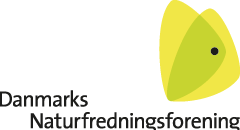 					29-12-2020TilFrederikssund kommuneHøringssvar om Grønt Danmarkskort Formålet med Folketingets vedtagelse af lovgrundlaget for Grønt Danmarkskort er at sikre en forstærket indsats for større og mere sammenhængende naturområder og styrke biodiversiteten. Ikke alene i forhold til områder inden for kommunen, men er også for at skabe sammenhæng i forhold til nabokommuners naturområder.Naturens liv kender nemlig ikke kommunegrænserne.Tallene taler deres klare sprog, når Frederikssund kommune tidligere havde udpeget 9.600 ha og nu kun har udpeget 7.100 ha med naturinteresser. Vi oplever nu, at naturen har markant dårligere vilkår i Frederikssund kommune!Oplevelser i naturen er essentielle, men objektivt er det helt afgørende, hvor meget natur vi har og hvilke værdier den har. Beskrevet i Naturens Kapitalværdi Indeks – målt i NKI.(https://www.dn.dk/nyheder/dce-retter-fejl-i-naturkapitalindekset/).Med et Natur Kapital Indeks på 29 udgør Frederikssund kommune den absolutte bund blandt kommunerne i Nordsjælland. 

Behovet er altså ikke blot ét initiativ, men en flerhed af initiativer for at kommunen kan fjerne sig fra den nuværende bundplacering!
Ét første skridt er at følge lovgivernes ønske og DN’s forslag om mere natur og biodiversitet i kommunens Grønne Danmarkskort. Der er altså ikke alene behov for store forbedringer, 
der er også rigelig plads til forbedring for natur og biodiversitet!DN Frederikssunds kommentarer og anbefalinger til oplægget til Grønt Danmarkskort:
Matrikel 13m, Græse by, Græse i Græse Ådal
DN Frederikssund tilslutter sig høringsmaterialets anbefaling om, at arealet inddrages i Grønt Danmarkskort som et område med særlige naturbeskyttelsesinteresser i forbindelse med vedtagelsen af Kommuneplan 2021. 

Der er tale om et område med en natur, der passer ind i det omgivende, større offentligt registreret naturområde, Græse Ådal, og områdets natur grænser op til det offentlige vandløb Græse Å.I kommunens høringsmateriale fremgår det dog ikke, hvordan kommunen har inddraget og forholdt sig til det lokale Naturråds anbefaling 5. Græse nedre Ådal. De manglende oplysninger må fremgå af materialet, der begrunder kommunens endelige forslag til Grønt Danmarkskort. (Link til det lokale Naturråds afrapportering: https://www.kl.dk/kommunale-opgaver/teknik-og-miljoe/vand-og-natur/naturraad/ ).
Det potentielle naturområde i Vænget
Høringsmaterialet anbefaler, at den nuværende udpegning fastholdes eller tilpasses til et alternativt udpegningsforslag, der blev forelagt byrådet i december 2019.

I kommunens høringsmateriale kunne det her have fremgået, at der er en høj grad af overensstemmelse mellem det lokale Naturråds anbefaling 33. Vænget og høringsmaterialets forslag for det potentielle naturområde i Vænget. 
At der mangler oplysninger, der begrunder kommunens endelige forslag til Grønt Danmarkskort, har derfor her en mindre betydning. DN Frederikssund tilslutter sig høringsmaterialets anbefaling om Vænget.
Potentielle økologiske forbindelser startende ved området omkring Østby Mark og Selsø Sø
Høringsmaterialet anbefaler, at den nuværende udpegning fastholdes, idet udpegningen følger de overordnede kriterier for potentiel økologisk forbindelse. Udpegning skaber forbindelse mellem Natura 2000-område Roskilde Fjord, videre langs Skuldelev Ås og Koholmmosen – og strækker sig ned til Selsø Sø (også Natura 2000 med store mængder af ynglende og trækkende fugle). DN Frederikssund tilslutter sig, at både Skuldelev Ås, Koholmmosen og strandengene er særligt værdifulde naturområder med høj botanisk værdi og kan således støtte høringsmaterialets anbefaling.Det er dog naturligt samtidig at medtage det lokale Naturråds forslag 49. Bredvig. På den måde vil det store naturpotentiale, som er i området Østby Mark og Selsø Sø kunne forbindes til naturpotentialet syd for Hønepilsgrøften, der her danner kommunegrænse. Jævnfør de nationale kriterier for Grønt Danmarkskort, hvoraf det fremgår, at der på tværs af kommunegrænser kan skabes større og bedre naturområder med bedre fysisk og/eller funktionel sammenhæng.DN Frederikssund foreslår derfor, at høringsmaterialets forslag suppleres med Naturrådets forslag 49. Bredvig.Alternativt må det fremgå, hvordan kommunen har inddraget og forholdt sig til det lokale Naturråds anbefaling 49. Bredvig. De manglende oplysninger må fremgå af materialet, der begrunder kommunens endelige forslag til Grønt Danmarkskort.
Udpegning ved arealet syd for Strandhøjsvej ved Landerslev Strand
Høringsmaterialet lægger op til, at den nuværende udpegning i kommuneplan 2017 fastholdes, og området således alligevel ikke tilføjes til Grønt Danmarkskort.

Der er i høringsmaterialet ikke angivet nogen begrundelse for at frafalde udpegningen.DN savner begrundelse for administrationens anbefaling, idet der er tale om et beskyttet landskab ud mod et fredet område, hvor der er et rigt dyreliv – og således grundlag for god biodiversitet og natur. Observationer viser et rigt dyreliv: Fugle som musvåger, falke, andefugle, mejser, flagspætte og spurve, men også pattedyr som rådyr med rålam, hare, egern og pindsvin. Og så et væld af bier til områdets blomsterpragt. Der er også krat og levende hegn og diger, som fremmer den økologiske forbindelse.Så længe, at kommunen ikke kan fremlægge en naturfaglig argumentation for aflysning af udpegningen, fastholder DN Frederikssund, at det bolchestribede areal udpeges i Grønt Danmarkskort som en eksisterende økologisk forbindelse.
Udpegning ved Hagerup Å
Høringsmaterialet lægger op til, at udpegningen af den potentielle økologiske forbindelse nord for vandløbet Hagerup Å reduceres med 90% til en bredde af ca. 50 meter fra åen. Begrundelsen er, at det er den bredde, som administrationen anbefaler. 

DN Frederikssund finder imidlertid, at naturens udvikling og biodiversitetens tilstand skal ske ud fra naturfaglige argumenter. Der er ikke tvivl om, at jo tættere man kommer på vandløbet, desto mere natur – og dermed potentiel økologisk forbindelse – vil vandløbet være årsag til. Afstanden til vandløbet har også betydning for hvilke levende væsner – planter, dyr, insekter – som er i den økologiske forbindelse. Men en egentlig faglig begrundelse for at ændre i den hidtidige udpegning fremføres ikke! Og, da der er tale om udtagning af et stort naturareal, er det særligt vigtigt, at fagligheden er til stede.Der er for området vedtaget drikkevandsinteresser, og for det konkrete areal betegnet, at der er tale om et Område med særlig drikkevandsinteresse.90% reduktion af den potentielle økologiske forbindelse vil simpelthen gå ud over de levende væsner i området. Naturen vil blive offeret. Og den 90%’s nedskæring skaber risiko for naturens grundvand og menneskenes drikkevand. 

Derfor er DN Frederikssund imod at fjerne beskyttelsen af denne natur!
Udpegning ved Havelse Mølle
Høringsmaterialet lægger op til, at den nuværende udpegning i kommuneplan 2017 er tilstrækkelig og derfor fastholdes og området således ikke tilføjes til Grønt Danmarkskort.Et af lovgivernes formål med at skabe det Grønne Danmarkskort var imidlertid, at skabe sammenhæng i naturudpegningerne så, at der kan skabes større og bedre naturområder med bedre fysisk og/eller funktionel sammenhæng.Holdningen i høringsmaterialet går respektløst mod lovens formål! Det fremgår nemlig tydeligt af kortet, at de bolche-stribede områder er vigtige! De er også forudsætningen for at få bundet de grøn-farvede områder med særlige beskyttelses-interesser sammen så, at biodiversiteten styrkes.DN havde håbet på, at Borgermødet ville få en forklaring på den naturstridige indstilling! Det skete dog ikke, så indtil, at DN har fået en naturfaglig forklaring på afvisningen af mere natur, afviser vi høringsoplæggets indstilling.
Et areal ved Græse Å
DN Frederikssund ønsker, at den del af matr.1a, som ikke er vedtaget som natur-beskyttelsesinteresse, udpeges som potentiel naturbeskyttelsesinteresse. 
Området mellem de vedtagne naturbeskyttelsesinteresser, der ligger på begge sider, er ganske tæt på Græse Ås udmunding i Natura 2000-området Roskilde Fjord og vil kunne skabe et større og bedre naturområde med god sammenhæng.Området har potentiale til at kunne bidrage med klimatilpasning, bedre vandmiljø og robusthed til den eksisterende natur. Det kan blive en del af Frederikssund bys bedste grønne område, der forbinder byen med natur og styrker muligheden for at opleve landskab og natur ganske tæt på.Det er en del af et lavbundsområde. Samtidig kan arealet være med til sikring af landskabelige værdier langs Græse Ådal. Området ligger inden for beskyttet landskab i kommuneplan 2017 samt åbeskyttelseslinjen og/eller skovbyggelinjer. Det store areal bør genoprettes og udvikles til værdifuld natur. Hvis dræning ophører, vil det fugtige areal overgå til rør- og ellesump med spredte, større træer med lys i skovbunden og tilhørende vegetation.Vi kræver plads til mere natur!
DN Frederikssund er repræsenteret i det Grønne Forum for Frederikssund kommune. Det er vi glade for, men et Forum og en repræsentation er ikke tilstrækkelige.Derfor er det nødvendigt, at Frederikssund kommune nu – og hurtigt – sørger for, at de grønne intentioner bliver fulgt op med handling, for naturens skyld – Naturligvis!Med venlig hilsenPer Seerup
afdelingsformand